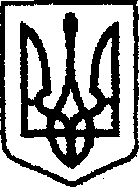 У К Р А Ї Н Ачернігівська обласна державна адміністраціяУПРАВЛІННЯ КАПІТАЛЬНОГО БУДІВНИЦТВАН А К А ЗПро відповідальну особу Відповідно до статей 6, 41 Закону України «Про місцеві державні адміністрації»,  у зв’язку зі знищенням транспортного засобу Управління капітального будівництва Чернігівської обласної державної адміністрації марки PEUGEOT, модель 301, д.н.з. СВ 7467 ВО, внаслідок ракетного удару з літака збройних сил російської федерації та з метою оперативного розв'язання невідкладних завдань, від негайного виконання яких залежить у подальшому ефективна робота Управління н а к а з у ю:Визначити Мисника Олександра Івановича, начальника відділу експлуатаційного утримання автомобільних доріг Управління капітального будівництва Чернігівської обласної державної адміністрації особою, відповідальною за отримання гуманітарної допомоги, наданої Україні в особі  Управління капітального будівництва Чернігівської обласної державної адміністрації, а саме: транспортного засобу NISSAN NAVARA, VIN-код: VSKCVND40U0313918, номерний знак: NEL 08820.Начальник                                                                         Ярослав СЛЄСАРЕНКОвід 01 листопада 2022 р.      Чернігів№ 65-АГ